План занятий по программе повышения квалификации в рамках регионального этапа конкурса профессионального мастерства работников сферы дополнительного образования «Сердце отдаю детям»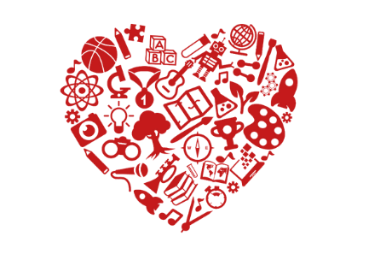 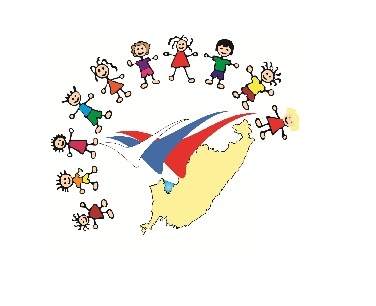 №п\пСодержание ВремяСпикерыПервый деньПервый деньПервый деньПервый день1Регистрация участников мероприятия9.00-9.302Командообразование (настольный тимбилдинг)09.30-10.00А.Б. Крамар, специалист научно-методического отдела ФГБОУ ВДЦ «Океан»Е.В. Федорова, заместитель начальника учебно-методического отдела ФГБОУ ВДЦ «Океан»3Профессионализм педагога10.00-11.35 Е.В. ФедороваПерерыв	11.35-11.404Пирамида Блума Конструктор целей11.40-12.30А.Б. КрамарОбед12.30-13.305Содержание конкурсов профессионального мастерства. Предмет в моей профессии13.30-14.10Е.В. Федорова6Публичное выступление. Типичные ошибки в презентации и самопрезентации 14.10-15.15А.Б. Крамар,Е.В. Федорова7Где и как презентовать свой опыт15.15-15.40А.Б. Крамар8Подведение итогов первого дня15.40-16.00 А.Б. Крамар,Е.В. ФедороваВторой деньВторой деньВторой деньВторой день1Ознакомление с положением конкурса «Сердце отдаю детям»09.00-10.00С.А. Горбачев, начальник учебно-методического отдела ГОАУ ДОД «ДЮЦ Приморского края»2Дополнительная общеобразовательная программа в контексте регионального этапа конкурса «Сердце отдаю детям»10.00-11.30С.А. ГорбачевПерерыв11.30-11.403Открытое занятие как показатель профессионального мастерства педагога11.40-13.10Ю.В. Косолапова, заведующий кафедрой педагогики и образовательной инноватики ГОАУ ДПО ПК ПРООбед13.10-14.004Открытое занятие как показатель профессионального мастерства педагога14.00-15.30Ю.В. КосолаповаПерерыв15.30-15.405Открытое занятие как показатель профессионального мастерства педагога15.40-17.10Ю.В. Косолапова6Подведение итогов.17.10-17.30 С.А. ГорбачевТретий деньТретий деньТретий день1Основные подходы к целеполагающей деятельности09.00-10.30С.Г. Дехаль, начальник отдела повышения квалификации и аттестации педагогических кадров ФГБОУ ВДЦ «Океан».Перерыв10.30-10.402Основные подходы к целеполагающей деятельности10.40-12.10С.Г. ДехальОбед12.10-13.003Девайсы и гаджеты для видеосъемки;Правила видеосъемки13.00-14.30А.В. Потопяк, педагог дополнительного образования МБУ ДО «ВГ ДДТ»Перерыв14.30-14.404Работа в кадре (практика).Сценарий (практика)14.40-16.10А.В. ПотопякПерерыв16.10-16.205Правила монтажа, ПО для монтажа. Практика по созданию видеовизитки16.20-17.50А.В. Потопяк6Подведение итогов семинара17.50-18.10С.Г. Дехаль